Unit 7 Lesson 6 – Rational vs. Irrational Numbers1. Sort the numbers into 2 groups, rational or irrational.  Write the numbers in the appropriate bubble.0.8				0				-19			2.343443444…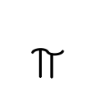 2.  Graph and label each number on the number line below.  You may label the number with the letter.A   0.75B   C  	D  E   F    G      H  